PONDICHERRY UNIVERSITY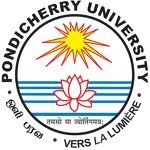 PUDUCHERRYForm of the Application for Degree ofDOCTOR OF PHILOSOPHY (Ph.D)SYNOPSISTo be carefully filled in by the candidateINSTRUCTIONS TO THE CANDIDATESThe Application form marked ”SYNOPSIS” should be submitted not less than three months and not later than six months after the submission of the thesis proposed. The following should be submitted along with the application marked “SYNOPSIS”.5 copies of Synopsis (Hard copy) with soft binding and spiral binding may be avoided.M.A., M.Sc., (Engg) M.Tech. M.S., M.D., M.Phil., M.Litt., etc degree certificates attested photo copies to be enclosed.The communication (in ORIGINAL) conforming be provisional registration for the Ph.D. Degree to be enclosed.The fee of Rs. 1000/‐ and Remuneration fee Rs. 25,000/-  (by means of Online/D.D drawn in favor of the Finance Officer / Chalan to be remitted in the Indian Bank in the University campus. (A/C No.:6659344508 and IFSC: IDIB000P152 Used for RTGS, IMPS, NEFT transactions)Candidate doing research on Regional Languages should print their names and title in English along with their Regional languages in synopsis and thesis book.Minutes of the Doctoral Committee Meeting.Certificate from the Supervisor to the effect of publication of at least one paper before submission of synopsis.1.Name (as in the Degree Certificate)(in BLOCK letters)2.Age, Place and Date of Birth3.Name and Occupation of Parent or Guardian4.NationalityReligion5.Address (in BLOCK letters) to which all communications regarding the thesis should be sent.(Including Mobile Number and E‐mail ID)6.Register Number, Month and Year of passing the M.A., M.Sc., (ENGG) M.Tech, M.D.,M.S., M.Phil, M.Litt., etc, Degree examination together with the branch of Optional groupoffered.7.Date, Month and Year of the Convocation at which theDegree was taken.8.If the Examination passed is of any other University, State the number and date of this office communicationrecognizing the degree9.The month and year in which the candidate was provisionallyregistered for the Ph.D Degree.10.Name of the institution (University Department or College or Research Institute) in which the candidate has worked, the number of years he has worked, the number of years he has worked and the name of the supervisor who supervised and directed his work (quote the number and date of this office letter registering for the PhD. Degree)Institution: Supervisor:No.Dated………………………Institution: Supervisor:No.Dated………………………Institution: Supervisor:No.Dated………………………11.State the Number and date of this office communicationconfirming the provisional registration for the Ph.D. Degree12.Title of the thesis ( in BLOCK letters)13.Signature of the candidate14.Signature for the Supervisor with Designation15.Signature of the Head of the Department where the candidate has worked for the Ph.D. Degree.16.Signature of the Head of the Institution/Principal/Dean, where the candidate has worked for the PhD degree.17.Station with Date